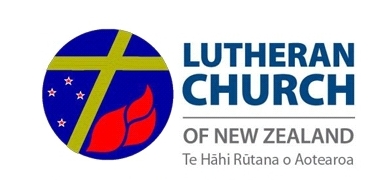 Lutheran Church of New Zealand Special FundsDAWN CORRY MUSICIAN’S SCHOLARSHIPApplication formThe Dawn Corry Musician's Scholarship Fund honours the services of the late Dawn Corry (1941-2008) as an organist/pianist to various congregations of the Lutheran Church of New Zealand with a scholarship which will support musicians within congregations of the LCNZ as they further their studies, to equip themselves to play music within the worship life of their congregation.This scholarship is offered annually to musicians within LCNZ congregations. It should be dedicated to meeting the cost of musical tuition over a period of 12 months.A maximum amount of $1000 may be awarded in one year, but actual amounts will be determined by the bishop of the LCNZ in consultation with the Gateway Gift Trustees Board. Being awarded the Dawn Corry Musician's Scholarship does not disqualify the holder from applying to other LCNZ Special Funds for additional assistance in the same or subsequent years.Applications may be made by individuals whose application is endorsed by their local congregation or by the Lutheran Church of New Zealand.Applications close 31 October for consideration at the November meeting of the GGTB, to fund tuition in the following year._____________________________________________________________________________________Applicant's name: ….......................................................................................................................................Address: …......................................................................................................................................................                …......................................................................................................................................................Telephone/cell: ….............................................................. Email: …..............................................................Musical instrument played: ..........................................................................................................................Sponsoring congregation: ….......….................................................................................................................SECTION A:How long have you been learning your instrument? What level of proficiency have you achieved to this point in time?Do you have a tutor in place? If so, please provide their contact details including an email address and telephone/cell number.Are you already playing your instrument in worship? How frequently are you called on to play?What do you believe will be the greatest benefit to your musicianship from this tuition? What benefit will it bring to the worship life of your congregation?What plans do you have for your musical growth beyond the next 12 months?SECTION B:Total anticipated cost of tuition for 12 months: $ …...................................Contribution from applicant: $ …..............................................What other sources of funds have been investigated?Funds supplied by other sources: $ …............................................................Name of source:Funds supplied: $ ............................................................Name of source:Funds supplied: $ …..........................................................Funds are required in: two instalments … three instalments … four instalmentsSECTION C:Please attach copies of any further information which you consider relevant to your application. This may include supporting statements from your congregation and/or from your tutor.SECTION D:Application signed on behalf of …................................................................................. (authorising body)Chairperson: …..................................................................................Pastor: …...........................................................................................Date: ….............................................................................................Please send completed form to: District Administrator, Lutheran Church of New ZealandEmail: admin@lutheran.org.nz